________________________________________(ime i prezime / tvrtka podnositelja zahtjeva)________________________________________(adresa)________________________________________(OIB; obvezno polje!)________________________________________(kontakt-broj, e-mail adresa)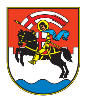 GRAD ZADARUpravni odjel za prostorno uređenje i graditeljstvoOdsjek za provedbu dokumenata prostornog uređenja i gradnjeZAHTJEVza  izdavanje rješenja o utvrđivanju građevne čestice postojeće građevineMolim da se, temeljem odredbi čl. 157. Zakona o prostornom uređenju (NN. br. 153/13, 65/17, 114/18, 39/19, 98/19), izda rješenje o utvrđivanju građevne čestice postojeće građevine sagrađene na:katastarskoj čestici _____________________________u katastarskoj općini____________________________u naselju _____________________________________na adresi_____________________________________.Zahtjevu prilažem:1. presliku katastarskog plana (staru i novu izmjeru), 2. dokaz o legalnosti građevine (građevinsku dozvolu ili drugi akt kojim se dokazuje da se u smislu zakona radi o postojećoj građevini)3. dokaz o pravnom  interesu (kupoprodajni ugovor stana, vlasnički list za građevinu i zemljište uz građevinu),4. upravnu pristojbu Tar. br. 1. i 2. (2,65 €) + (6,64 €) = (9,29 €) ili 70 kn(Napomena: Za podneske koje stranke upućuju elektroničkim putem u sustavu e-Građani potrebno je dostaviti samo upravnu pristojbu po Tarifnom broju 4. u iznosu 20 kn (2,65 €)),Uplata upravne pristojbe može se izvršiti državnim biljezima, općom uplatnicom (gotovinski nalog) ili putem internetskog bankarstva (bezgotovinski nalog) izravno na sljedeći račun: IBAN HR1210010051863000160, model HR64, a u pozivu na broj potrebno je naznačiti: 5002-35724-OIB.Opis plaćanja: ime podnositelja, namjena uplate prema vrsti zahtjeva/k.č. i k.o.Potvrdu o izvršenoj transakciji dostaviti na e-mail: pisarnica@grad-zadar.hr. U Zadru, _________________________________.______________________________(potpis)